IABA Youth National team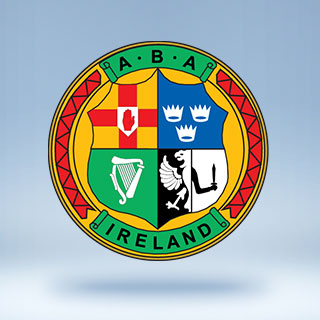  (Home sessions)Warm Up 12/15 Mins( General warm up/stretch )School of Boxing Juniors 6 X 2 minute roundsYouths 6 X 3 minute rounds Round 1Open round at only 60/70%, no punching.Round 2High tempo shadow boxing, movement & feints only.Round 3Lead hand only round. Feinting, single jabs, double jabs, triple jabs going forward & back. Straight line movements only.Round 4Lead hand feint, followed by step back or to the side ( avoiding opponents counter ) then your own 3\4 punch counter with back hand lead.Round 5Close range boxing, with feet planted, good strong stance, chin on chest high guard, throw 3\4 punch combos using short hooks & uppercuts.Round 6Open round, all ranges, long medium & short 60/70%.